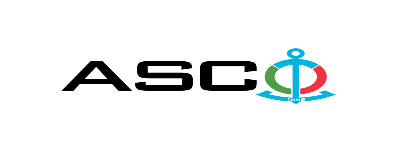 “AZƏRBAYCAN XƏZƏR DƏNİZ GƏMİÇİLİYİ” QAPALI SƏHMDAR CƏMİYYƏTİNİN№AM-214/2022 NÖMRƏLİ 29.12.2022-Cİ il TARİXİNDƏ POLAD TİKİŞSİZ BORU VƏ DİRSƏKLƏRİN SATINALINMASI MƏQSƏDİLƏ KEÇİRDİYİAÇIQ MÜSABİQƏNİN QALİBİ HAQQINDA BİLDİRİŞ                                                              “AXDG” QSC-nin Satınalmalar KomitəsiSatınalma müqaviləsinin predmetiPOLAD TİKİŞSİZ BORU VƏ DİRSƏKLƏRİN SATINALINMASIQalib gəlmiş şirkətin (və ya fiziki şəxsin) adıİCSS  MMCMüqavilənin qiyməti40646.00 AZNMalların tədarük şərtləri (İncotresm-2010) və müddəti                                     DDPİş və ya xidmətlərin yerinə yetirilməsi müddətiİLLİK